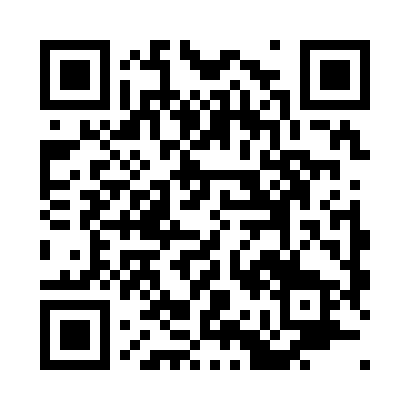 Prayer times for Sheen, Staffordshire, UKMon 1 Jul 2024 - Wed 31 Jul 2024High Latitude Method: Angle Based RulePrayer Calculation Method: Islamic Society of North AmericaAsar Calculation Method: HanafiPrayer times provided by https://www.salahtimes.comDateDayFajrSunriseDhuhrAsrMaghribIsha1Mon2:584:451:116:519:3711:242Tue2:594:461:126:519:3711:243Wed2:594:471:126:519:3611:244Thu3:004:481:126:519:3611:245Fri3:004:491:126:519:3511:236Sat3:014:501:126:509:3411:237Sun3:014:511:126:509:3411:238Mon3:024:521:136:509:3311:239Tue3:034:531:136:499:3211:2210Wed3:034:541:136:499:3111:2211Thu3:044:551:136:499:3011:2212Fri3:054:561:136:489:2911:2113Sat3:054:571:136:489:2811:2114Sun3:064:591:136:479:2711:2015Mon3:075:001:136:479:2611:2016Tue3:075:011:136:469:2511:1917Wed3:085:031:146:469:2411:1918Thu3:095:041:146:459:2311:1819Fri3:095:051:146:449:2111:1720Sat3:105:071:146:449:2011:1721Sun3:115:081:146:439:1911:1622Mon3:125:101:146:429:1711:1523Tue3:125:111:146:419:1611:1524Wed3:135:131:146:409:1411:1425Thu3:145:141:146:409:1311:1326Fri3:155:161:146:399:1111:1227Sat3:155:171:146:389:1011:1228Sun3:165:191:146:379:0811:1129Mon3:175:201:146:369:0611:1030Tue3:185:221:146:359:0511:0931Wed3:185:241:146:349:0311:08